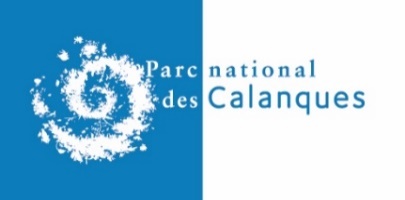 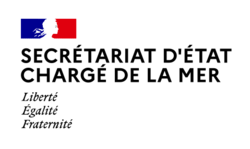 Annexe 1Dossier de Candidature Résumé du projetCoordonnées du demandeurDemandeurStatut : 	Numéro et rue ou Boite Postale :	Ville : 	Code Postal : 	Pays : 	Téléphone : 	Fax : 	Adresse e-mail : 	Représentant légalVeuillez-vous assurer que la personne indiquée soit en mesure de représenter légalement l’institution. Cette même personne devra par la suite signer les conventions attributives.Civilité : 	Nom : 	Fonction : 	Téléphone : 	Fax : 	Adresse e-mail : 	Référent du projetUniquement si différente du représentant légalCivilité : 	Nom : 	Fonction : 	Téléphone : 	Fax : 	Adresse e-mail : 	Tout changement d’adresse, de numéro de téléphone ou de fax et en particulier d’adresse e-mail, doit être notifié par écrit aux financeurs (Parc national des Calanques) et aux structures accompagnantes s’il a une incidence sur le financement.  Ceux-ci ne pourront pas être tenus responsables s’ils ne sont pas en mesure de contacter le demandeur.Dans le cadre de cet appel à projet, il sera possible de présenter un projet organisé en sous-traitance.Concernant le porteur s’appuyant sur des prestataires, seul le porteur de projet devra préciser les aides perçues sur les trois dernières années (2020, 2021 et 2022) et sur l’année en cours (2023) afin de démontrer l’adéquation de la demande de subvention avec le régime de minimis. Pour tout partenaire n’ayant pas encore clôturé un 1er bilan, préciser la date de création et si des dividendes ont été distribués.Réduction des émissions atmosphériques et sonores Les gains environnementaux du projet, concernant la réduction des émissions atmosphériques et sonores, par rapport au navire existant qui fera l’objet d’un rétrofit ou d’un renouvellement (en effectuant une comparaison avant et après le projet) devront être justifiés. Dans cette partie, il conviendra de préciser l’ensemble des mesures (matériel, architecture, matériaux, fonctionnement, etc.) permettant d’atteindre les objectifs, notamment en complétant l’ensemble des tableaux ci-dessous. Veuillez compléter les tableaux en indiquant toutes les mesures envisagées qui permettent d’apporter un gain énergétique significatif. Pour rappel le projet doit permettre de répondre a minima aux objectifs suivants :engager un maximum d’énergie décarbonée sur le total d’énergie engagée au cours du trajet (objectif visé : se rapprocher au maximum de 25 %) ;parcourir de la plus grande distance possible en cœur de Parc national grâce à l’énergie décarbonée (objectif visé : se rapprocher au maximum de 60 %).Choix techniques pour réduire les émissions atmosphériques Veuillez décrire l’objectif spécifique du projet et les résultats escomptés à atteindre.Veuillez également indiquer la manière dont le projet va permettre de répondre aux enjeux de l’appel à projet en matière de réduction des émissions atmosphériques. Si le projet a fait l’objet d’une étude de préfiguration/dimensionnement, veuillez indiquer l’ensemble des éléments préconisés. Veuillez également joindre l’étude réalisée préalablement.Précisez les mesures propres à l’exploitation du navire qui permettront réduire les émissions atmosphériques.Tableau des consommations d’énergie (avant et après projet) :Evolution du modèle d’exploitation du navireLes choix opérationnels doivent permette de rendre compte du modèle d’exploitation envisagé pour le navire qui fait l’objet du projet. Les indications fournies dans le tableau ci-dessous ne sont pas exhaustives et peuvent être complétées par d’autres mesures qui seront à préciser.Décrire les différentes phases du parcours : Le tableau ci-dessus devra être accompagné d’une carte retraçant la prestation (le parcours) en y indiquant les différentes phases. Choix techniques pour réduire les émissions sonoresVeuillez préciser et argumenter les choix techniques permettant de réduire les émissions sonores.Les indications fournies dans le tableau ci-dessous ne sont pas exhaustives et peuvent être complétées par d’autres mesures qui seront à préciser.Organisation du projet Veuillez présenter de manière opérationnelle et technique la planification des travaux pour la réalisation du projet :Études réalisées ; Choix des prestataires ; Demande d’autorisation réglementaire ; Rétroplanning des tâches ; etc.Maintien en condition opérationnelle du navireVeuillez préciser l’ensemble des mesures prises pour maintenir les capacités optimales du navire : Formation de l’équipage aux nouveaux équipements à bord ; Méthode de contrôle et de suivi des opérations de maintenance ;  Méthode et outils de suivi des consommations énergétiques, des émissions atmosphériques et sonores ;Autres (à préciser) Modèle économique Veuillez indiquer le modèle économique lié au projet, en précisant : Les investissements ;Les amortissements ; Le plan de fonctionnement ; Le coût par passagers ; Etc. Démontrer l’intérêt économique du projet. Le projet (rétrofit ou navire neuf) permettra par exemple de réduire la consommation de carburant, de réduire le nombre d’opérations de maintenance du moteur thermique, etc. Pour les opérations de rétrofit, précisez également l’intérêt du projet au regard de la durée d’exploitation restante du navire (en fonction de l’âge du navire). Retombées économiques Veuillez préciser quelles seront les retombées économiques tant pour le porteur (emplois, chiffre d’affaires, etc.). Préciser également la localisation géographique du ou des prestataires. Calendrier prévisionnel du projet par phaseVeuillez décrire la méthodologie utilisée pour la mise en œuvre du projet en présentant les lots principaux du projet, leurs phasages sur la durée globale ainsi que leur budget total et les attendus. Puis veuillez synthétiser sous forme d’un simple schéma.Répartition des tâches entre le porteur et les prestatairesVeuillez présenter la liste des tâches prévues en fonction des lots et de la répartition entre les prestataires.Dépenses prévues dans le cadre du projet Veuillez compléter l’annexe financière annexe au dossier de candidature. Il faudra préciser la part d’autofinancement et la part de subvention souhaitée. Veuillez accompagner votre dossier de candidature des pièces listées ci-dessous :Renseignements générauxNOM DU PROJET (nom du navire existant si le projet concerne du rétrofit)CATEGORIE DE PROJET [Merci de ne cocher qu’une seule case]Rétrofit (hybridation diesel/électrique et optimisation du navire) Construction neuve d’un navire hybride (diésel/électrique)Construction neuve d’un navire hybride / « H2 ready » (en capacité de fonctionner à l’hydrogène à l’avenir)DENOMINATION OFFICIELLE DU DEMANDEURDUREE TOTALE DU PROJET COUT TOTAL DU PROJET (EN EUROS HT)AIDE DEMANDEE (EN EUROS HT)Résumé non confidentiel du projet à vocation de communication (maximum 15 lignes)Organisation du projetDemandeur   Prestataire 1   Prestataire 1   Prestataire 2   Prestataire 2   Prestataire 3   Prestataire 3   Prestataire 4Nom de l’organismeLocalisationNature du sous-traitant (chantier naval, intégrateur, bureau d’étude, équipementier)Personne à contacterEffectifStatut juridiqueN° SIRETRôles et compétences utiles au projetBudget et plan de financementInformationsHTCoût total du projet€Montant total de la subvention demandée€Montant de l’autofinancement(détailler si trésorerie, prêt, etc.)Acquis/
non acquis/
délai d’obtention€Autre financement obtenu (détailler)Acquis/
non acquis/
délai d’obtention€Autre financement obtenu (détailler)Acquis/
non acquis/
délai d’obtention€Autre financement obtenu (détailler)Acquis/
non acquis/
délai d’obtention€Description du projetCommentaires (développer la mesure envisagée)Système de motorisation (électrique, hybride, etc.)Système de propulsion (spécification de l’hélice, pods, etc.)Type d’antifoulingGestion de l’assiette du navire (flaps, intercepteurs, etc.)Bulbe et rostre d’étravePanneaux solaires pour les servitudesRéduction de la vitesse Optimisation des flux de passagersFormation au pilotage eco-responsableAutres choix techniques Les décrire ici MesuresAvant projetAprès projetNom du navireParcours (nombre de calanques)Energie totale kWhEnergie électrique kWhEnergie carbonéekWh% Energie électrique / Energie totale% Energie électrique en cœur de Parc60% - 70% min Poids de batterieskgAvant projetAprès projetNom du navirePort de départTemps de circuit totalPauses/activités prévues Itinéraires% du parcours en énergie décarbonéeNuméro de phase du parcours Type de propulsion (électrique, thermique, etc.)Vitesse envisagée pour le trajet Distance (en milles nautiques)Durée Consommation d’énergie estimée (kW)Oui / NonCommentaires (développer la mesure envisagée)Réduction des nuisances sonoresModifications physiquesTravail sur les hélicesNombre de pâles de l’héliceMise en place d’un pot de barbotageAjout d’un silencieux secMontage de moteur sur plots élastiquesIsolation des compartiments machineModifications opérationnellesRéduction de la vitesse en phase de transitAccélération et décélération progressiveFormation des capitainesTravail sur les systèmes de ventilationAutres choix techniques Les décrire ici Organisation du projetExemple de schéma attendu : Titre du lotTâches réaliséesTâches réaliséesTâches réaliséesTâches réaliséesTâches réaliséesTitre du lotDemandeurPrestataire 1Prestataire 2Prestataire 3Prestataire 4TOTALLot 1Lot 2Lot 3TOTALListe des pièces obligatoiresELEMENTS TECHNIQUESFiche technique des mesures mises en œuvre pour atteindre les objectifs de gains environnementaux.☐ELEMENTS TECHNIQUESEtude de préfiguration/dimensionnement réalisée pour des travaux de rétrofit ou de construction de navire neuf.☐DEPENSESFiche financière (annexe 2)☐IDENTITE DU DEMANDEURFiche d’identification au répertoire INSEE à l’adresse du siège social et de moins de 3 mois☐IDENTITE DU DEMANDEURNuméro SIRET☐IDENTITE DU DEMANDEURStatuts☐IDENTITE DU DEMANDEURRIB☐IDENTITE DU DEMANDEURPreuve de l’existence légale de l’entreprise : extrait K-Bis (daté de l’année en cours : original ou copie), inscription au registre du commerce…☐DOCUMENTS COMPTABLESDernière liasse fiscale complète ou derniers bilans et compte de résultats approuvés par l’assemblée générale☐DOCUMENTS COMPTABLESRapport du commissaire aux comptes (ou, à défaut, de l’expert-comptable) sur les comptes du dernier exercice approuvé☐AIDES PERÇUESAttestation de minimis (annexe 3)☐